Задача 2Определить характеристики многомодового лазера с резонатором Фабри – Перо (FP) и одномодового лазера с распределенной обратной связью (DFB).Определить число мод в лазере FP, для которых выполняется условие возбуждения в полосе длин волн D l при длине резонатора L и показателе преломления активного слоя n.Определить частотный интервал между модами и добротность резонатора на центральной моде lО при коэффициенте отражения R.Изобразить конструкцию полоскового лазера FP. Изобразить модовый спектр.Определить частоту и длину волны генерируемой моды в одномодовом лазере DFB для известных значений дифракционной решетки m и длины лазера L. Изобразить конструкцию лазера DFB.Параметр лазера FPL, мкм=250Параметр лазера DFBL, мкм=150Частота моды определяется из соотношения:(2.1),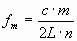 где
m – номер моды,L – длина резонатора,n – показатель преломления.Расстояние между модами определяется из соотношения:(2.2)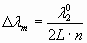 Добротность резонатора на центральной моде l 0 определяется из соотношения:(2.3)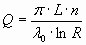 Число мод в интервале D l определяется:(2.4)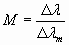 Для определения длины волны и частоты генерации одномодового лазера DFB необходимо воспользоваться соотношениями [13]:(2.5),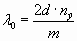 (2.6)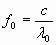 (2.7)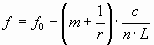 Параметр лазера FPD l , нм50n3,6l 0, мкм0,44R0,28Порядок решетки m2Шаг решетки d, мкм0,3Показатель преломления nЭ3,6